Árpád-házi Szent Erzsébet KápolnaEgyház hatóságilag a Halmi-telep az Andrássy-telephez tartozik. Temploma nem volt, a híveknek távoli templomokba kellett misére járni. 1949. október 6-án a Kikindai és a Klapka utcák kereszteződésében kezdték el a kápolna építését. Kovács Alajos plébános irányításával épült a kápolna, az építkezés alatt pedig annak udvarán tartották a vasárnapi szentmiséket. 1950. március 19-én, Fehér János prelátus úr szentelte fel a Szent Erzsébet kápolnát, amely 45 m2 alapterületű.  A kápolna, mai formáját 1999-2000-ben nyerte el, az Egyházközség Képviselő Testülete 58 m2 hozzáépítésével bővítette az alapterületét. 2001. május 5-én dr. Keszthelyi Ferenc püspök úr áldotta meg a megnagyobbított kápolnát. A kertben Polyák Mihály faszobrász gyönyörű fakeresztje áll, amely Nagy István Elek és családja ajándéka. Művészi értékkel bír a lengyel festőművész által festett, Árpád-házi Szent Erzsébetet ábrázoló festmény, a mívesen elkészített csillár. A kis toronyban található Vecsés egyik legrégebbi harangja, amelyet 1920-ban öntöttek. 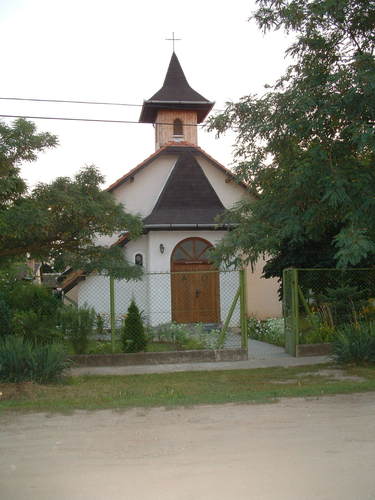 